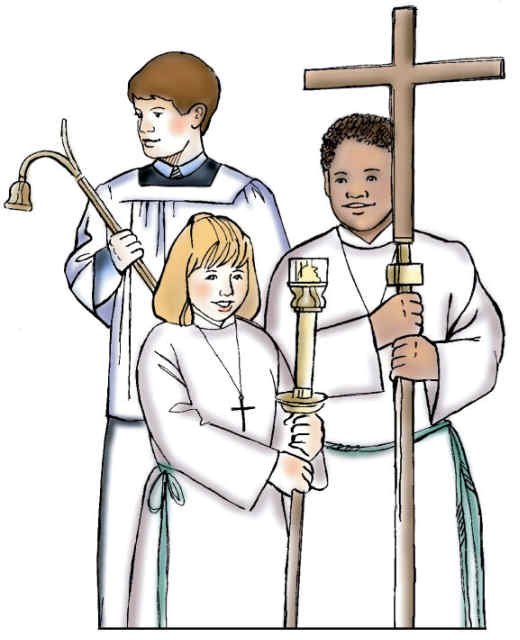 St Paul Catholic ChurchAltar Server ManualIndexTab 1 – Things to Know and Master Tab 2 – Order of Mass and Duties of the Altar ServersTab 3 - Daily Mass Duties of the Altar ServersTab 4 - Sacred Vessels, Linens and BooksTab 5 – Altar Servers Modified Procedures for  Masses at St Paul Catholic Church  - During COVID-19 Pandemic